CURSOS INTERSEMESTRALES 2020- 4 EN LÍNEAPeriodo de clases: del 8 al 26 de junio de 2020 FORMATO DE REGISTRO/PAGO A CURSO INTERSEMESTRALPeriodo de inscripción: del 28 de mayo al 4 de junio 2020 (enviar formato de registro de inscripción y comprobante de pago al correo de FELICITAS IBARRA SÁNCHEZ ibarraf@uabc.edu.mx ENCARGADA DE CONTROL ESCOLAR. * REVISA KARDEX PARA ASEGURAR QUE NO CUENTAS CON LA ASIGNATURA SOLICITADA.El estudiante podrá tomar dos cursos como máximoPara estudiantes de Unidades Académicas distintas a Ciencias Humanas se requiere oficio solicitud por parte del Director (a) que corresponda, que deberá hacer llegar vía correo electrónico al director de la Facultad de Ciencias Humanas con copia para ibarraf@uabc.edu.mx ENCARGADA DE CONTROL ESCOLAR.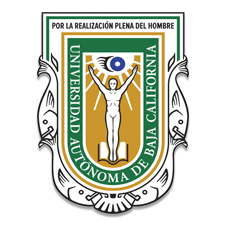 UNIVERSIDAD AUTONOMA DE BAJA CALIFORNIAFACULTAD DE CIENCIAS HUMANAS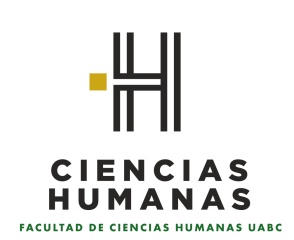 El pago se realizará en cuenta bancaria institucional por medio de transferencia electrónica o directamente en ventanilla bancaria. Nota: es de suma importancia que en la referencia del depósito o transferencia se indique el número de matrícula del alumno.El pago se realizará en cuenta bancaria institucional por medio de transferencia electrónica o directamente en ventanilla bancaria. Nota: es de suma importancia que en la referencia del depósito o transferencia se indique el número de matrícula del alumno.El pago se realizará en cuenta bancaria institucional por medio de transferencia electrónica o directamente en ventanilla bancaria. Nota: es de suma importancia que en la referencia del depósito o transferencia se indique el número de matrícula del alumno.IMPORTE A PAGARUNIVERSIDAD AUTÓNOMA DE BAJA CALIFORNIA Banco Santander No. de cuenta: 65501399913 CLABE: 014020655013999134UNIVERSIDAD AUTÓNOMA DE BAJA CALIFORNIA Banco Santander No. de cuenta: 65501399913 CLABE: 014020655013999134UNIVERSIDAD AUTÓNOMA DE BAJA CALIFORNIA Banco Santander No. de cuenta: 65501399913 CLABE: 014020655013999134$800.00 M.N.MATRICULA:EMAIL:EMAIL:NOMBRE:                                            TELÉFONO:                                            TELÉFONO:                                            TELÉFONO:CARRERA:CLAVE, GRUPO  Y NOMBRE DE MATERIA:UNIDAD ACADÉMCIA: _______________________________________________________UNIDAD ACADÉMCIA: _______________________________________________________UNIDAD ACADÉMCIA: _______________________________________________________UNIDAD ACADÉMCIA: _______________________________________________________